Правило 1. Внимательно относитесь к действиям ваших детей в «мировой паутине»: Не отправляйте детей в «свободное плавание» по Интернету. Старайтесь активно участвовать в общении ребенка с Интернетом, особенно на этапе освоения;Беседуйте с ребенком о том, что нового для себя он узнает с помощью Интернета и как вовремя предупредить угрозы. Правило 2. Информируйте ребенка о возможностях и опасностях, которые несет в себе сеть: Объясните ребенку, что в Интернете, как  в жизни встречаются и «хорошие», и «плохие» люди. Объясните, что если ребенок столкнулся с негативом или насилием от другого пользователя Интернет, ему нужно сообщить об этом близким людям;Объясните ребенку, что размещать свои личные данные (адрес, телефон, место учебы) в социальных сетях и других открытых источниках нежелательно и даже опасно;Научите ребенка искать нужную ему информацию и проверять ее, в том числе, с Вашей помощью;Научите ребенка внимательно относиться к скачиванию платной информации и получению платных услуг из Интернета, особенно путём отправки sms, во избежание потери денег;Сформируйте список полезных, интересных, безопасных ресурсов, которыми может пользоваться Ваш ребенок, и посоветуйте их использовать;Объясните, что нежелательно переходить по ссылкам в Интернете. Доказано, что за 6 кликов можно перейти от «белого» сайта к «чёрному»;Научите ребенка самостоятельно вносить адрес в адресную строку браузера. Это позволит избежать сайтов-клонов. Правило 3. Выберите удобную форму контроля пребывания вашего ребенка в Сети:Установите на Ваш компьютер необходимое программное обеспечение - решение родительского контроля и  антивирус;Простые настройки компьютера позволят Вам быть в курсе того, какую информацию просматривал Ваш ребенок. Регулярно отслеживайте ресурсы, которые посещает Ваш ребенок;Пользуйтесь программами семейной безопасности, которые позволяют полностью перекрыть доступ в Интернет или установить веб-фильтры, а также проверить, на какие сайты заходит ребенок, какие программы использует, сколько времени проводит в Сети;Если Ваш ребенок - учащийся младших классов и остается часто дома один, ограничьте время пребывания Вашего ребенка в Интернете;Если компьютер используется всеми членами семьи, установите его в месте, доступном для всех членов семьи, а не в комнате ребенка. Создавайте разные учетные записи на Вашем компьютере для взрослых и детей. Это поможет не только обезопасить ребенка, но и сохранить Ваши личные данные. Правило 4. Регулярно повышайте уровень компьютерной грамотности, чтобы знать, как обеспечить безопасность детей: Используйте удобные возможности повышения уровня компьютерной и Интернет-грамотности, например, посещение курсов, чтение специальной литературы, консультации с экспертами;Знакомьте всех членов Вашей семьи с базовыми принципами безопасной работы на компьютере и в Интернете;Учитесь у ребенка! Дети XXI века нередко более «продвинуты», чем их родители в вопросах компьютера и Интернета. В форме игры попросите ребенка показать компьютерные возможности и научить вас незнакомым действиям. Правило 5. Будьте внимательны к поведению ребенка, отслеживайте признаки Интернет-зависимости: Уясните, что вредные привычки влияют на здоровье, а Интернет-зависимость наносит вред психике человека. По мнению врачей и психологов, зависимость от Интернета является «удобным» типом зависимости для родителей, так как носит неявный характер по сравнению с другими серьезными проблемами, к примеру, алкоголем и наркотиками;Будьте внимательны к переменам в поведении ребенка Раздражительность, рассеянность, замкнутость, потеря интереса к любимым занятиям, ложь о количестве времени, которое ребенок проводит в Сети, частое употребление пищи перед компьютером - все это может быть признаками зависимости от Интернета; Придумайте полезную альтернативу Интернету. Это может быть увлекательное занятие, активный отдых, посещение спортивных секций и кружков, обычная прогулка с друзьями или родителями;Старайтесь распознать зависимость как можно раньше и при необходимости обратиться к специалисту.. 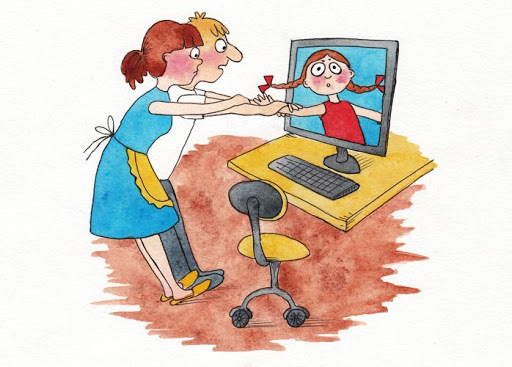 